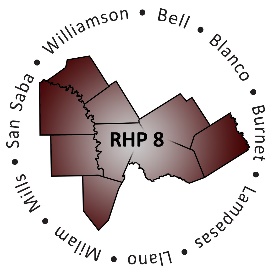 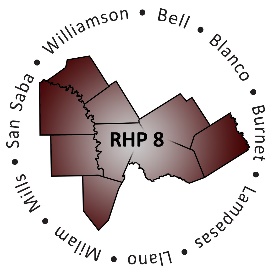 AGENDA Welcome/IntroductionsOverview of Texas 1115 Waiver Renewal (DY7-11) RHP Plan Update: DY7-8 Plan Submission and Community Needs AssessmentRHP Plan Update RequirementsReview of Regional Plan Development Review Regional Planning Timeline Updated Community Needs AssessmentOpen Discussion/Questions and AnswerWrap-Up/Adjourn